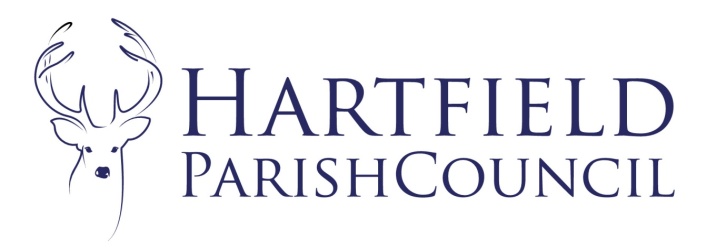 Minutes to the Parish Council Planning Committee held on 4th March 2024 at 6:30pm at Goods Yard House Hartfield TN7 4JG. Present: Cllrs Burnett-Dick, Reed, Eastwood, Sanders and Norman. 
Absent: Cllr Norman.

In attendance: Clerk to the Council Emma Fulham

Ten members of the public. There was some discussion on WD/2024/0067/FR and WD/2024/0181/F.The AGENDA is as follows:To accept apologies for absence.Cllr Norman. Declarations of pecuniary and disclosable interests in respect of matters to be discussed.
The Chair reminded the Councillors to declare interests when applicable. 
To Approve Minutes from the Planning Committee meeting on 5th February 2024.  
Duly approved and signed as a true record. Correspondence.
None.To review Planning Applications. 
Application No. WD/2024/0067/FRLocation: PERRYHILL NURSERY, PERRYHILL LANE, HARTFIELD, TN7 4JPDescription: RETROSPECTIVE CHANGE OF USE OF REDUNDANT STEEL PORTAL FRAME BUILDING AND ITS SMALL CONCRETE FORECOURT FROM PREVIOUS USE IN THE CONNECTION WITH GARDEN CENTRE AND PLANT NURSERY TO B8 USE. The Parish Council listened to the concerns of local residents raised at the meeting. The Parish Council objects to the application due to the concerns of local residents and the sensitive nature of the site within the AONB. There were also concerns by residents raised over the possible environmental impact on the local area. Application No. WD/2024/0181/FLocation: LAND EAST OF JIB JACKS HILL (NORTH OF BREEZELANDS), HARTFIELD, TN7 4DQ Description: ERECTION OF TWO NEW DWELLINGS WITH ANCILLARY GARAGES AND LANDSCAPING. The Parish Council objects to the application for new development on this agricultural land which has no current buildings and is an open green space outside of the development boundary. The Council also objects due to the close proximity to the Ashdown Forest and the site being a very visible space within the AONB. (Cllr Reed abstained from the discussion.)Application No. WD/2024/0180/FLocation: NEW LODGE EAST, KIDDS HILL, HARTFIELD, TN7 4EU Description: NEW STOREY FOR HOME OFFICE ON EXISTING SINGLE STOREY GARAGE The Parish Council supports the application subject to neighbours representations. Application No. WD/2024/0114/F Location: HOLLY CROFT, GALLIPOT HILL, HARTFIELD, TN7 4AH Description: DEMOLITION OF EXISTING GARAGE AND ERECTION OF A REPLACEMENT GARAGE WITH MINOR DRIVEWAY ALTERATIONS The Parish Council supports the application subject to neighbours’ representations. Application No. WD/2024/0113/F Location: SHAWHURST FARM, HARTS LANE, HARTFIELD, TN7 4ET Description: THE CONVERSION AND RENOVATION OF AN EXISTING AGRICULTURAL OUTBUILDING INTO AN ANNEXE TO BE USED IN CONNECTION WITH SHAWHURST FARM. The Parish Council supports the application subject to neighbours’ representations. The Council would ask for there to be a planning condition to tie the ancillary development to the existing dwelling. To review any newly submitted applications received after the agenda.Application No. WD/2024/0429/F Location: TILE LODGE, KIDDS HILL, HARTFIELD, TN7 4EUDescription: INSTALLATION OF 51 NO OF PHOTOVOLTAIC PANELS TO BE USED FOR PROVIDING ELECTRICITY TO A SINGLE FAMILY DWELLING HOUSE.The Parish Council supports the application subject to neighbours’ representations. To review WDC decisions.Approved Application No. WD/2023/2990/F PROPOSED TIMBER CLADDING TO EXTERNAL WALLS BRACKEN COTTAGE, CHUCK HATCH LANE, HARTFIELD, TN7 4ENApplication No. WD/2023/3039/F SINGLE STOREY REAR EXTENSION AND TERRACE/BALUSTRADE ABOVE TO REPLACE EXISTING CONSERVATORY, TERRACE AND BALUSTRADE. ERECTION OF SINGLE STOREY PORCH TO FRONT ELEVATION. ASHDOWN LODGE, COTCHFORD LANE, HARTFIELD, TN7 4DNApplication No. WD/2023/3003/FR RETROSPECTIVE APPLICATION FOR ENLARGED POOL HOUSE AND ASSOCIATED WORKS INCLUDING MODIFICATION TO EXISTING POOL, ASSOCIATED MECHANICAL EQUIMENTMENT AND LANDSCAPING. THE MANOR HOUSE, LANDHURST, NEWTONS HILL, HARTFIELD, TN7 4DHWithdrawn Dates of Next Meetings:  8th April 2024 Meeting closed at 7:25pm 